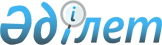 О признании утратившим силу постановления акимата от 22 мая 2014 года № 518 "Об установлении квоты рабочих мест для инвалидов"Постановление акимата города Риддера Восточно-Казахстанской области от 08 февраля 2016 года № 49      Примечание РЦПИ.

      В тексте документа сохранена пунктуация и орфография оригинала.

      В соответствии со статьей 21-1, пунктом 1 статьи 43-1 Закона Республики Казахстан от 24 марта 1998 года "О нормативных правовых актах", акимат города Риддера ПОСТАНОВЛЯЕТ:

      1. Признать утратившим силу постановление акимата города Риддера от 22 мая 2014 года № 518 "Об установлении квоты рабочих мест для инвалидов" (зарегистрировано в Реестре государственной регистрации нормативных правовых актов за номером 3387 от 24 июня 2014 года, опубликованное в газете "Лениногорская правда" от 04 июля 2014 года № 27). 

      2. Контроль за исполнением настоящего постановления возложить на руководителя аппарата акима К. М. Ларионова. 


					© 2012. РГП на ПХВ «Институт законодательства и правовой информации Республики Казахстан» Министерства юстиции Республики Казахстан
				
      Аким города Риддера

 Ж. Муратов
